Межправительственный комитет по интеллектуальной собственности, генетическим ресурсам, традиционным знаниям и фольклоруСорок третья сессияЖенева, 30 мая – 3 июня 2022 г.Информационная записка для дискуссионной группы местных и коренных общинДокумент подготовлен СекретариатомНа своей седьмой сессии Межправительственный комитет по интеллектуальной собственности, генетическим ресурсам, традиционным знаниям и фольклору («Комитет») постановил, «что непосредственно перед началом сессий Комитета в течение полудня должно быть организовано заседание дискуссионной группы под председательством представителя местной или коренной общины». Так, начиная с 2005 г. подобные заседания проводятся перед каждой сессией Комитета.Заседание дискуссионной группы в рамках данной сессии будет посвящено теме «Интеллектуальная собственность и генетические ресурсы: точка зрения молодежи из числа коренных народов и местных общин».В приложении к настоящему документу приводится предварительная программа заседания дискуссионной группы в рамках сорок третьей сессии.[Приложение следует]ПРЕДВАРИТЕЛЬНАЯ ПРОГРАММА ЗАСЕДАНИЯ ДИСКУССИОННОЙ ГРУППЫ[Конец приложения и документа]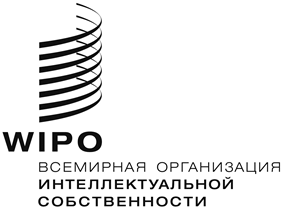 RWIPO/GRTKF/IC/43/INF/5    WIPO/GRTKF/IC/43/INF/5    WIPO/GRTKF/IC/43/INF/5    оригинал: английскийоригинал: английскийоригинал: английскийдата: 2 мая 2022 г.дата: 2 мая 2022 г.дата: 2 мая 2022 г.Понедельник, 30 мая 2022 г. (Женевское время)Понедельник, 30 мая 2022 г. (Женевское время)11:00 ОткрытиеПредседатель – (будет определен Консультативным форумом коренных народов ВОИС)11:00 – 11:15Г-жа Джессика Вега Ортега, представительница коренного народа миштеков, г. Сан-Мигель-Ауэуэтитлан, штат Оахака, Мексика. Сопредседатель Глобального форума молодежи коренных народов. Кроме того, она является пропагандистом и инструктором Red de Jóvenes Indígenas LAC – сетевой организации молодежи коренных народов стран Латинской Америки и Карибского бассейна.11:15 – 11:30Г-н Эрон Джоунс, представитель племен тулалип штата Вашингтон, Соединенные Штаты Америки. Специалист по защите договорных прав коренных народов в Департаменте договорных прав и по связям с правительством племен тулалип.11.30 – 11.45Г-н Аслак Холмберг, саам из Финляндии. Заместитель председателя Совета саамов, представляющего центральную организацию саамов Финляндии.11.45 – 12.00Общее обсуждение и закрытие заседания дискуссионной группы